План работ:Бизнес-потребность -  Организация учёта движения машины по территории компании и организация Бизнес-правило –  организация сквозного учётаБизнес-задача – реализация спроектированной архитектурыЛогика в системе.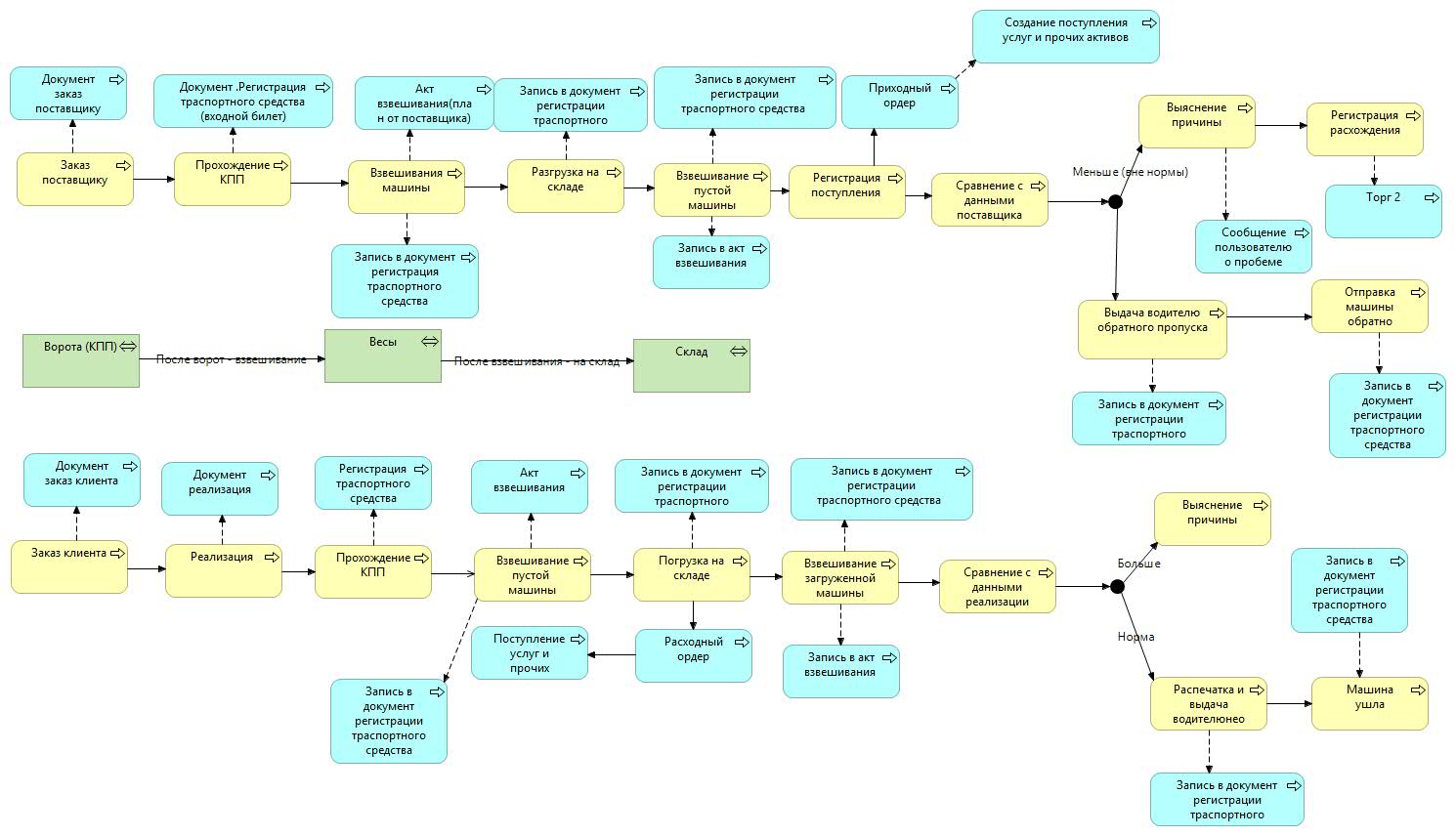 Функциональный разрыв – В системе отсутствуют механизмы взвешивания, механизмы контроля и механизмы сверки.Решение – Добавить документ регистрация транспортного средства, документ акт взвешивания.Добавить перечисление События Регистрации Транспорта Въезд ТСВзвешиваниеРазгрузка на складеВзвешивание пустой машиныВыдача водителю права на выездВыезд машиныНеобходимо зафиксировать маршрут движения машины. Для этого все объекты, к которым она может подъехать должны быть перекрыты шлагбаумом, выданный пропуск должен хранить информацию о маршруте.Структура документа - регистрация транспортного средства. Документ должен находится в разделе склад.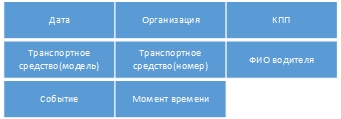 Структура специализированных регистров аналогична формеСтруктура документа акт взвешивания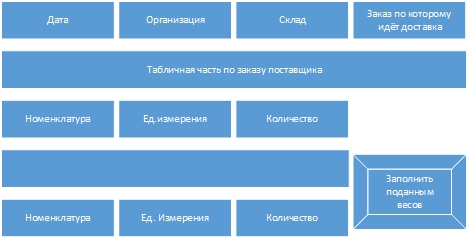 Документ должен находится в разделе склад.Структура специализированных регистров аналогична формеПри прохождении КПП, машина регистрируется системой автомаршалл (сейчас рассматривается другая система, данные позднее). Из неё информация попадет в 1С. Автоматически создаётся документ регистрация транспортных средств. Указывается событие Прошла КПП. водителю выдаётся пропуск (вопрос по системе пропусков!) Далее машина попадает на весы, на которых информация заносится в создаваемый документ акт взвешивания. Записывается фактический результат взвешивания и вносится информация о плановом весе поставки. Далее машина едет на склад, где разгружается. Здесь также происходит осуществление записи в документ регистрация транспортного средства. Далее машина возвращается на весы, где происходит взвешивание уже пустой машины. В итоге вес фактически привезённого груза равен вес машины с грузом – минус вес пустой машины.  Происходит сравнение этого веса с данными поставщика, если они равны или в пользу компании – то весовщик осуществляет регистрацию в пропуске возможности выехать (в документе регистрация транспортных средств) При прохождении КПП осуществляется запись в документе регистрация транспортного средства.Если разница не в пользу компании, то пользователю выводится предупреждение, а затем формирует акт об расхождении (Торг2) и далее машина выпускается, по ранее описанной схеме.В случае с продажей, вес груза равен вес машины с грузом минус вес ранее взвешенной пустой машины, при сравнении с данными реализации, и выявлении факта большей загрузки – система извещает весовщика, что машину выпускать нельзя. Одна если вес получается меньше заявленного в реализации, то машину также выпускать нельзя.Также, при проведении приходного или расходного ордера формируется документ приобретение товаров и услуг. (Есть случаи, когда материалы поступают по цене в т.ч. доставка. например цемент и гранит. Необходимо предусмотреть «курок» под условие цена с доставкой или без) в документе заказ поставщика на закладке доставка добавляем вариант – входит в цену. При проведении расходного ордера по заказу проверяем условие, если оно верное – документ доставки не формируем. Доставка является номенклатурой с видом услуга. Приобретение товаров и услуг должно быть привязано к заказу, в рамках которого осуществлена доставка. По аналогии при продажах, доставка прикрепляется к заказу клиенту. Статья расходов –транспортные услуги.	Все документы на первом этапе будут формироваться вручную, (регистрация транспортного средства), акты взвешивания заполняются информацией с весов.На этапе погрузки на склад возможна загрузка не согласованного ранее груза, поэтому водитель для выезда с грузом к клиенту нуждается в подтверждении, не только весовщка, но и дистпечера логиста.Форма итогового отчёта.гркуппа данных по временигркуппа данных по временигруппа данных по взвешиваниюгруппа данных по взвешиваниюгруппа данных по взвешиваниюредакция ППредакция ППнаименование ТСнаименование контрагентанаименование контрагентавремя регистр тспребывание на территориипребывание на территориивремя ожидания въездавремя ожидания въездавремя погрузкивремя ожидания выездавремя ожидания выездавес планвес планвес фактрасхождение в процентахрасхождение в процентахда/нетТСпокупадель/поставщикпокупадель/поставщик14,30разница между временем въезда на территорию и выезда с территории заводаразница между временем въезда на территорию и выезда с территории заводаразница между временем взвешивания и временем въезда на складразница между временем взвешивания и временем въезда на складразница между въехдом на склад и выездом со складаразница между временем взвешивания и временем въезда на складразница между временем взвешивания и временем въезда на складвес по документамвес по документамвес на весахнет